Australian Council of Deans of Health Sciences Ltd – Expression of Interest                 – ACDHS Board DirectorsIn accordance with the Constitution of the Australian Council of Deans of Health Sciences Ltd      (ABN: 74 663 174 276). s24 Appointed Directors.https://acdhs.edu.au/about-us/governance/In accordance with s24.3 the Board endeavour to ensure: First Nations representation and gender balance on the board. At this time the ACDHS primarily seeks expressions of interest(EOI) from First Nations candidates.Expression of Interest (EOI) ProcessAustralian Council of Deans of Health Science members are encouraged to nominate a person or persons to join the national board. Individuals from a wide range of sectors and from stakeholders and partners are eligible to be nominated by ACDHS members. Information on the duties of directors may be found at:https://www.aicd.com.au/board-of-directors/duties/liabilities-of-directors/general-duties-of-directors.htmlNominations must be provided in the format prescribed as per template provided. Additionally, candidates are asked to supply a current CV of no more than 5 pages.First Nations candidates are specifically encouraged to apply.The term of office of an Appointed Director runs from the time of the Board resolution making the appointment and ends at such time as the Board determines at the time of appointment, being no more than 3 years later.  (s25.2)Completed EOI (templated completed and CV) must be emailed to ACDHS before 5pm AEST Friday 28th June 2024. All nominations shall be acknowledged by reply.secretariat@acdhs.edu.auAll correspondence in regards to the director nominations and the EOI process must be directed to the Executive Director and Company Secretary, Shaun McDonagh: secretariat@acdhs.edu.auMore information about Australian Council of Deans of Health Sciences Ltd may be found at www.acdhs.edu.au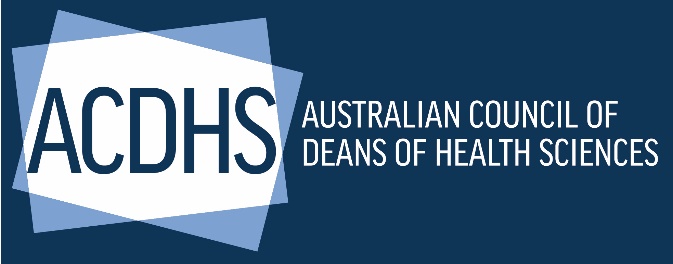 Authorised by Executive Director and Company Secretary, Shaun McDonagh. May 2024.  www.acdhs.edu.au
Australian Council of Deans of Health Sciences Ltd, Board Director EOI nominationAustralian Council of Deans of Health Sciences Ltd, Board Director EOI nominationAustralian Council of Deans of Health Sciences Ltd, Board Director EOI nominationAustralian Council of Deans of Health Sciences Ltd, Board Director EOI nominationAustralian Council of Deans of Health Sciences Ltd, Board Director EOI nominationAustralian Council of Deans of Health Sciences Ltd, Board Director EOI nominationFull legal name of candidateFull legal name of candidateDate of BirthDate of BirthMember Organisation making nomination and organisational representative, (name and contact email and phone)Member Organisation making nomination and organisational representative, (name and contact email and phone)OrganisationOrganisationOrganisationMember Organisation making nomination and organisational representative, (name and contact email and phone)Member Organisation making nomination and organisational representative, (name and contact email and phone)NameNameContactCandidates current positionCandidates current positionCandidates current organisationCandidates current organisationDirector Identification Number (DIN) Director Identification Number (DIN) (If known)(If known)(If known)Describe your professional responsibilities, and interests with regards allied health. (Max 300 words)Describe your professional responsibilities, and interests with regards allied health. (Max 300 words)Describe your professional responsibilities, and interests with regards allied health. (Max 300 words)Describe your professional responsibilities, and interests with regards allied health. (Max 300 words)Describe your professional responsibilities, and interests with regards allied health. (Max 300 words)Why do you wish to express your interest for appointment to the ACDHS Board? (Max 250 words)Why do you wish to express your interest for appointment to the ACDHS Board? (Max 250 words)Why do you wish to express your interest for appointment to the ACDHS Board? (Max 250 words)Why do you wish to express your interest for appointment to the ACDHS Board? (Max 250 words)Why do you wish to express your interest for appointment to the ACDHS Board? (Max 250 words)Describe any director experience you may have that is relevant to ACDHS, including and specific skills or qualifications relevant to board director responsibilities. (Max 200 words)Describe any director experience you may have that is relevant to ACDHS, including and specific skills or qualifications relevant to board director responsibilities. (Max 200 words)Describe any director experience you may have that is relevant to ACDHS, including and specific skills or qualifications relevant to board director responsibilities. (Max 200 words)Describe any director experience you may have that is relevant to ACDHS, including and specific skills or qualifications relevant to board director responsibilities. (Max 200 words)Describe any director experience you may have that is relevant to ACDHS, including and specific skills or qualifications relevant to board director responsibilities. (Max 200 words)Please identify any known, potential or likely conflicts of interest related to the ACDHS Board.Please identify any known, potential or likely conflicts of interest related to the ACDHS Board.Please identify any known, potential or likely conflicts of interest related to the ACDHS Board.Please identify any known, potential or likely conflicts of interest related to the ACDHS Board.Please identify any known, potential or likely conflicts of interest related to the ACDHS Board.What connection to, past role or other association have you had with ACDHS if any?What connection to, past role or other association have you had with ACDHS if any?What connection to, past role or other association have you had with ACDHS if any?What connection to, past role or other association have you had with ACDHS if any?What connection to, past role or other association have you had with ACDHS if any?Signature of candidate DateSignature of candidate Date